BHP ATHLETICS BOOSTER CLUB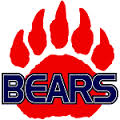 BEAR CREDIT FORM      Step One: Advertiser InformationName of Business __________________________________________________________Address __________________________________________________________________Phone ___________________________________________________________________ Contact Person/Email _______________________________________________________      Step One: Advertiser InformationName of Business __________________________________________________________Address __________________________________________________________________Phone ___________________________________________________________________ Contact Person/Email _______________________________________________________Step Two: Select Advertisement Step Two: Select Advertisement Football Programs¼ Page …………………….…….…. $100½ Page, 2 Bear credits……………. $300Full Page, 2 Bear credits ..…......… $400Full Page Inside Front or Back     Cover, 4 Bear credits. …………..….$500Full Page Center, 4 Bear credits … $600Full Page Back Cover (color), 4Bear credits ................................... $600Ads should be in high resolution pdf, jpeg or eps format on CD or email to bhpboosterclub@aol.com	Bear credits can be used to redeem any of the following items. Each item cost 1 Bear credit. All Sports Pass (ASP) – Entry into any home sporting event during the school year.Reserve Parking, varsity football games only. Quantity is limited and will be issued in order receive.$50 gift certificate to the BHP merchandise stand (purchases for less than certificate value will not be given change)Complete Bear Credit form.BannerBanner – Initial purchase, 2 Bear credits ………….………... $400Banner – Annual renewal, 2 Bear credits ………………….……. $3004’ x 4’ Banners will be done ONLY in colors consistent with BHP School colors (red, white, and navy).Banners will be replaced as needed.With Banner purchase AD will be recognized on      scoreboard marqueBanners will be hung on the fencing for both football and a spring sport. Spring sport banners will be hung along the back fence of the soccer field.  It’s the entrance to all spring sports.Banners should be in high-resolution pdf format and email to tinareece1993@gmail.comStep Three: Additional ItemsReserve Parking, football varsity games only. (Not for preseason or JAMBOREE) Quantity is limited and will be issued in order received    …….. $50 (LIMITED)All Sports Pass (ASP) – Entry into any home sporting event during the school year …….. $90Step Four: Complete FormBear Credit form competed and attached.FORMS MUST BE TURNED IN NO LATER THAN JULY 20th, 2019Step Five: PaymentTotal Due $_________________Make Check payable to: BHP Athletic Booster ClubStep Six: Mail Forms and PaymentBHP Athletic Booster ClubPO Box 487Belton, SC 29627Questions? Contact Melanie Kyle @ 864-933-2872 or Tina Reece @ 864-760-3597 or tinareece1993@gmail.comAll Sports Passes  - 1 Bear Credit per passName ______________________________________________________________________________Address ____________________________________________________________________________Email ______________________________________________________________________________Name ______________________________________________________________________________Address ____________________________________________________________________________Email ______________________________________________________________________________Name ______________________________________________________________________________Address ____________________________________________________________________________Email ______________________________________________________________________________Name ______________________________________________________________________________Address ____________________________________________________________________________Email ______________________________________________________________________________Reserve Parking, varsity football games only. (Not during preseason or JAMBOREE) Quantity is limited and will be issued in order receive. – 1 Bear Credit Per Parking Pass Name ______________________________________________________________________________Address ____________________________________________________________________________Email ______________________________________________________________________________Name ______________________________________________________________________________Address ____________________________________________________________________________Email ______________________________________________________________________________$50 gift certificate to the BHP merchandise stand – 1 Bear Credit per $50 gift certificate One $50 gift certificate Two $50 gift certificatesThree $50 gift certificatesFour $50 gift certificatesTO BE COMPLETED BY BHP BOOSTER CLUB:ASP #: ________________RESERVED PARKING SPACE #: __________________